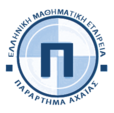 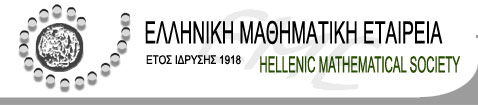 ΘΕΜΑ: ΠΡΟΠΑΡΑΣΚΕΥΑΣΤΙΚΑ ΜΑΘΗΜΑΤΑ ΔΙΑΓΩΝΙΣΜΩΝΕΛΛΗΝΙΚΗΣ  ΜΑΘΗΜΑΤΙΚΗΣ  ΕΤΑΙΡΕΙΑΣΑγαπητέ συνάδελφε,παρακαλούμε θερμά να ενημερώσετε τους μαθητές σας ότι ξεκίνησαν τα προπαρασκευαστικά μαθήματα που διοργανώνει το Παράρτημα Αχαΐας της Ελληνικής Μαθηματικής Εταιρείας για όσους μαθητές επιθυμούν να συμμετέχουν στον επικείμενο μαθηματικό διαγωνισμό «Ο ΘΑΛΗΣ».Τα μαθήματα γίνονται κάθε Κυριακή και ώρα 12:00-14:00, στο 7ο Γυμνάσιο Πατρών (Ασημάκη Φωτήλα 32, περιοχή Υψηλών Αλωνίων) και μπορούν να τα παρακολουθήσουν ελεύθερα μαθητές των τάξεων Β΄ Γυμνασίου, Γ΄ Γυμνασίου, Α΄ Λυκείου, Β΄ Λυκείου και  Γ΄ Λυκείου. Με τιμή για τη Διοικούσα ΕπιτροπήΟ Πρόεδρος                                             Ο ΓραμματέαςΠαπαδοπετράκης Ευτύχης                             Κουνάβης Παναγιώτης